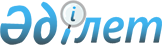 Байғанин аудандық мәслихатының "2022-2024 жылдарға арналған Байғанин аудандық бюджетін бекіту туралы" 2021 жылғы 22 желтоқсандағы № 93 шешіміне өзгеріс енгізу туралы
					
			Мерзімі біткен
			
			
		
					Ақтөбе облысы Байғанин аудандық мәслихатының 2022 жылғы 11 наурыздағы № 115 шешімі. Мерзімі өткендіктен қолданыс тоқтатылды
      Байғанин аудандық мәслихаты ШЕШТІ:
      1. Байғанин аудандық мәслихатының "2022-2024 жылдарға арналған Байғанин аудандық бюджетін бекіту туралы" 2021 жылғы 22 желтоқсандағы № 93 (нормативтік құқықтық актілерді мемлекеттік тіркеу Тізілімінде № 26113 болып тіркелген) шешіміне келесідей өзгеріс енгізілсін:
      1-тармақ жаңа редакцияда жазылсын:
      "1. 2022-2024 жылдарға арналған Байғанин аудандық бюджеті тиісінше 1, 2 және 3 қосымшаларға сәйкес, оның ішінде 2022 жылға мынадай көлемдерде бекітілсін:
      1) кірістер – 7 791 261 мың теңге, оның ішінде:
      салықтық түсімдер – 4 970 502 мың теңге;
      салықтық емес түсімдер – 10 660 мың теңге;
      негізгі капиталды сатудан түсетін түсімдер – 5 337 мың теңге;
      трансферттер түсімі – 2 804 762 мың теңге;
      2) шығындар – 8 412 787,5 мың теңге;
      3) таза бюджеттік кредиттеу – -1 761 мың теңге, оның ішінде:
      бюджеттік кредиттер – 36 756 мың теңге;
      бюджеттік кредиттерді өтеу – 38 517 мың теңге;
      4) қаржы активтерімен операциялар бойынша сальдо – 0 теңге, оның ішінде:
      қаржы активтерін сатып алу – 0 теңге;
      мемлекеттің қаржы активтерін сатудан түсетін түсімдер – 0 теңге;
      5) бюджет тапшылығы (профициті) – -619 765,5 мың теңге;
      6) бюджет тапшылығын қаржыландыру (профицитін пайдалану) – 619 765,5 мың теңге, оның ішінде:
      қарыздар түсімі – 36 756 мың теңге;
      қарыздарды өтеу – 38 575,4 мың теңге;
      бюджет қаражатының пайдаланылатын қалдықтары – 621 584,9 мың теңге.".
      2. Көрсетілген шешімнің 1 қосымшасы осы шешімнің қосымшасына сәйкес жаңа редакцияда жазылсын.
      3. Осы шешім 2022 жылдың 1 қаңтарынан бастап қолданысқа енгізіледі. 2022 жылға арналған Байғанин аудандық бюджеті
					© 2012. Қазақстан Республикасы Әділет министрлігінің «Қазақстан Республикасының Заңнама және құқықтық ақпарат институты» ШЖҚ РМК
				
      Байғанин аудандық мәслихатының хатшысы 

Е. Копжасаров
Байғанин аудандық 
мәслихатының 2022 жылғы 11 
наурыздағы № 115 шешіміне 
қосымшаБайғанин аудандық 
мәслихатының 2021 жылғы 22 
желтоқсандағы № 93 шешіміне 
1 қосымша
Санаты
Санаты
Санаты
Санаты
Сомасы (мың теңге)
Сыныбы
Сыныбы
Сыныбы
Сомасы (мың теңге)
Iшкi сыныбы
Iшкi сыныбы
Сомасы (мың теңге)
Атауы
Сомасы (мың теңге)
І. КІРІСТЕР
7 791 261
1
Салықтық түсімдер
4 970 502
01
Табыс салығы
187 643
1
Корпоративтік табыс салығы
11 540
2
Жеке табыс салығы
176 103
03
Әлеуметтiк салық
169 100
1
Әлеуметтік салық
169 100
04
Меншiкке салынатын салықтар
4 609 821
1
Мүлiкке салынатын салықтар
4 609 821
05
Тауарларға, жұмыстарға және қызметтер көрсетуге салынатын iшкi салықтар
2 738
2
Акциздер
760
4
Кәсiпкерлiк және кәсiби қызметтi жүргiзгенi үшiн алынатын алымдар
1 978
08
Заңдық маңызы бар әрекеттерді жасағаны және (немесе) оған уәкілеттігі бар мемлекеттік органдар немесе лауазымды адамдар құжаттар бергені үшін алынатын міндетті төлемдер
1 200
1
Мемлекеттік баж
1 200
2
Салықтық емес түсiмдер
10 660
01
Мемлекеттік меншіктен түсетін кірістер
7 611
5
Мемлекет меншігіндегі мүлікті жалға беруден түсетін кірістер
7 530
7
Мемлекеттік бюджеттен берілген кредиттер бойынша сыйақылар
32
9
Мемлекет меншігінен түсетін басқа да кірістер
49
03
Мемлекеттік бюджеттен қаржыландырылатын мемлекеттік мекемелер ұйымдастыратын мемлекеттік сатып алуды өткізуден түсетін ақша түсімдері
14
1
Мемлекеттік бюджеттен қаржыландырылатын мемлекеттік мекемелер ұйымдастыратын мемлекеттік сатып алуды өткізуден түсетін ақша түсімдері
14
04
Мемлекеттік бюджеттен қаржыландырылатын, сондай-ақ Қазақстан Республикасы Ұлттық Банкінің бюджетінен (шығыстар сметасынан) қамтылатын және қаржыландырылатын мемлекеттік мекемелер салатын айыппұлдар, өсімпұлдар, санкциялар, өндіріп алулар
635
1
Мұнай секторы ұйымдарынан түсетін түсімдерді қоспағанда, мемлекеттік бюджеттен қаржыландырылатын, сондай-ақ Қазақстан Республикасы Ұлттық Банкінің бюджетінен (шығыстар сметасынан) қамтылатын және қаржыландырылатын мемлекеттік мекемелер салатын айыппұлдар, өсімпұлдар, санкциялар, өндіріп алулар
635
06
Басқа да салықтық емес түсiмдер
2 400
1
Басқа да салықтық емес түсiмдер
2 400
3
Негізгі капиталды сатудан түсетін түсімдер
5 337
01
Мемлекеттік мекемелерге бекітілген мемлекеттік мүлікті сату
5 337
1
Мемлекеттік мекемелерге бекітілген мемлекеттік мүлікті сату
5 337
4
Трансферттердің түсімдері
2 804 762
02
Мемлекеттiк басқарудың жоғары тұрған органдарынан түсетiн трансферттер
2 804 762
2
Облыстық бюджеттен түсетiн трансферттер
2 804 762
Функционалдық топ
Функционалдық топ
Функционалдық топ
Функционалдық топ
Функционалдық топ
Сомасы (мың теңге)
Кіші функция
Кіші функция
Кіші функция
Кіші функция
Сомасы (мың теңге)
Бюджеттік бағдарламалардың әкiмшiсi
Бюджеттік бағдарламалардың әкiмшiсi
Бюджеттік бағдарламалардың әкiмшiсi
Сомасы (мың теңге)
Бағдарлама
Бағдарлама
Сомасы (мың теңге)
Атауы
Сомасы (мың теңге)
II. ШЫҒЫНДАР
8 412 787,5
01
Жалпы сипаттағы мемлекеттiк қызметтер
456 459,9
1
Мемлекеттiк басқарудың жалпы функцияларын орындайтын өкiлдi, атқарушы және басқа органдар
222 216,3
112
Аудан (облыстық маңызы бар қала) мәслихатының аппараты
46 864
001
Аудан (облыстық маңызы бар қала) мәслихатының қызметін қамтамасыз ету жөніндегі қызметтер
46 864
122
Аудан (облыстық маңызы бар қала) әкімінің аппараты
175 352,3
001
Аудан (облыстық маңызы бар қала) әкімінің қызметін қамтамасыз ету жөніндегі қызметтер
166 311
003
Мемлекеттік органның күрделі шығыстары
2 387,5
113
Төменгі тұрған бюджеттерге берілетін нысаналы ағымдағы трансферттер
6 653,8
2
Қаржылық қызмет
43 625
452
Ауданның (облыстық маңызы бар қаланың) қаржы бөлімі
43 625
001
Ауданның (облыстық маңызы бар қаланың) бюджетін орындау және коммуналдық меншігін басқару саласындағы мемлекеттік саясатты іске асыру жөніндегі қызметтер
32 241
003
Салық салу мақсатында мүлікті бағалауды жүргізу
666
010
Жекешелендіру, коммуналдық меншікті басқару, жекешелендіруден кейінгі қызмет және осыған байланысты дауларды реттеу
500
113
Төменгі тұрған бюджеттерге берілетін нысаналы ағымдағы трансферттер 
10 218
5
Жоспарлау және статистикалық қызмет
28 650
453
Ауданның (облыстық маңызы бар қаланың) экономика және бюджеттік жоспарлау бөлімі
28 650
001
Экономикалық саясатты, мемлекеттік жоспарлау жүйесін қалыптастыру және дамыту саласындағы мемлекеттік саясатты іске асыру жөніндегі қызметтер
28 650
9
Жалпы сипаттағы өзге де мемлекеттiк қызметтер
161 968,6
454
Ауданның (облыстық маңызы бар қаланың) кәсіпкерлік және ауыл шаруашылығы бөлімі
35 892
001
Жергілікті деңгейде кәсіпкерлікті және ауыл шаруашылығын дамыту саласындағы мемлекеттік саясатты іске асыру жөніндегі қызметтер
35 892
458
Ауданның (облыстық маңызы бар қаланың) тұрғын үй-коммуналдық шаруашылығы, жолаушылар көлігі және автомобиль жолдары бөлімі
69 852,6
001
Жергілікті деңгейде тұрғын үй-коммуналдық шаруашылығы, жолаушылар көлігі және автомобиль жолдары саласындағы мемлекеттік саясатты іске асыру жөніндегі қызметтер
29 011,7
113
Төменгі тұрған бюджеттерге берілетін нысаналы ағымдағы трансферттер
40 840,9
466
Ауданның (облыстық маңызы бар қаланың) сәулет, қала құрылысы және құрылыс бөлімі
56 224
040
Мемлекеттік органдардың объектілерін дамыту
56 224
02
Қорғаныс
28 570,4
1
Әскери мұқтаждар
4 115
122
Аудан (облыстық маңызы бар қала) әкімінің аппараты
4 115
005
Жалпыға бірдей әскери міндетті атқару шеңберіндегі іс-шаралар
4 115
2
Төтенше жағдайлар жөнiндегi жұмыстарды ұйымдастыру
24 455,4
122
Аудан (облыстық маңызы бар қала) әкімінің аппараты
24 455,4
006
Аудан (облыстық маңызы бар қала) ауқымындағы төтенше жағдайлардың алдын алу және оларды жою
2 511
007
Аудандық (қалалық) ауқымдағы дала өрттерінің, сондай-ақ мемлекеттік өртке қарсы қызмет органдары құрылмаған елдi мекендерде өрттердің алдын алу және оларды сөндіру жөніндегі іс-шаралар
21 944,4
06
Әлеуметтiк көмек және әлеуметтiк қамсыздандыру
644 488,2
1
Әлеуметтiк қамсыздандыру
130 204
451
Ауданның (облыстық маңызы бар қаланың) жұмыспен қамту және әлеуметтік бағдарламалар бөлімі
130 204
005
Мемлекеттік атаулы әлеуметтік көмек
130 204
2
Әлеуметтiк көмек
472 738,2
451
Ауданның (облыстық маңызы бар қаланың) жұмыспен қамту және әлеуметтік бағдарламалар бөлімі
472 738,2
002
Жұмыспен қамту бағдарламасы
263 428,2
004
Ауылдық жерлерде тұратын денсаулық сақтау, білім беру, әлеуметтік қамтамасыз ету, мәдениет, спорт және ветеринар мамандарына отын сатып алуға Қазақстан Республикасының заңнамасына сәйкес әлеуметтік көмек көрсету
25 346
006
Тұрғын үйге көмек көрсету
232
007
Жергілікті өкілетті органдардың шешімі бойынша мұқтаж азаматтардың жекелеген топтарына әлеуметтік көмек
45 927
014
Мұқтаж азаматтарға үйде әлеуметтiк көмек көрсету
25 679
017
Оңалтудың жеке бағдарламасына сәйкес мұқтаж мүгедектерді протездік-ортопедиялық көмек, сурдотехникалық құралдар, тифлотехникалық құралдар, санаторий-курорттық емделу, міндетті гигиеналық құралдармен қамтамасыз ету, арнаулы жүріп-тұру құралдары, қозғалуға қиындығы бар бірінші топтағы мүгедектерге жеке көмекшінің және есту бойынша мүгедектерге қолмен көрсететін тіл маманының қызметтері мен қамтамасыз ету
61 019
023
Жұмыспен қамту орталықтарының қызметін қамтамасыз ету
51 107
9
Әлеуметтiк көмек және әлеуметтiк қамтамасыз ету салаларындағы өзге де қызметтер
41 546
451
Ауданның (облыстық маңызы бар қаланың) жұмыспен қамту және әлеуметтік бағдарламалар бөлімі
41 546
001
Жергілікті деңгейде халық үшін әлеуметтік бағдарламаларды жұмыспен қамтуды қамтамасыз етуді іске асыру саласындағы мемлекеттік саясатты іске асыру жөніндегі қызметтер
34 893
011
Жәрдемақыларды және басқа да әлеуметтік төлемдерді есептеу, төлеу мен жеткізу бойынша қызметтерге ақы төлеу
653
050
Қазақстан Республикасында мүгедектердің құқықтарын қамтамасыз етуге және өмір сүру сапасын жақсарту
6 000
07
Тұрғын үй-коммуналдық шаруашылық
593 128,4
1
Тұрғын үй шаруашылығы
263 476
466
Ауданның (облыстық маңызы бар қаланың) сәулет, қала құрылысы және құрылыс бөлімі
263 476
003
Коммуналдық тұрғын үй қорының тұрғын үйін жобалау және (немесе) салу, реконструкциялау
145 102
004
Инженерлік-коммуникациялық инфрақұрылымды жобалау, дамыту және (немесе) жайластыру
118 374
2
Коммуналдық шаруашылық
325 477,4
458
Ауданның (облыстық маңызы бар қаланың) тұрғын үй-коммуналдық шаруашылығы, жолаушылар көлігі және автомобиль жолдары бөлімі
325 477,4
012
Сумен жабдықтау және су бұру жүйесінің жұмыс істеуі
28 752,4
027
Ауданның (облыстық маңызы бар қаланың) коммуналдық меншігіндегі газ жүйелерін қолдануды ұйымдастыру
26 989,4
058
Елді мекендердегі сумен жабдықтау және су бұру жүйелерін дамыту
269 735,6
3
Елді-мекендерді көркейту
4 175
458
Ауданның (облыстық маңызы бар қаланың) тұрғын үй-коммуналдық шаруашылығы, жолаушылар көлігі және автомобиль жолдары бөлімі
4 175
015
Елдi мекендердегі көшелердi жарықтандыру
4 175
08
Мәдениет, спорт, туризм және ақпараттық кеңістiк
478 080,7
1
Мәдениет саласындағы қызмет
172 297,7
455
Ауданның (облыстық маңызы бар қаланың) мәдениет және тілдерді дамыту бөлімі
147 729,7
003
Мәдени-демалыс жұмысын қолдау
147 729,7
466
Ауданның (облыстық маңызы бар қаланың) сәулет, қала құрылысы және құрылыс бөлімі
24 568
011
Мәдениет объектілерін дамыту
24 568
2
Спорт
53 307
465
Ауданның (облыстық маңызы бар қаланың) дене шынықтыру және спорт бөлімі
53 307
001
Жергілікті деңгейде дене шынықтыру және спорт саласындағы мемлекеттік саясатты іске асыру жөніндегі қызметтер
18 872
005
Ұлттық және бұқаралық спорт түрлерін дамыту
18 944
006
Аудандық (облыстық маңызы бар қалалық) деңгейде спорттық жарыстар өткiзу
4 961
007
Әртүрлi спорт түрлерi бойынша аудан (облыстық маңызы бар қала) құрама командаларының мүшелерiн дайындау және олардың облыстық спорт жарыстарына қатысуы
10 530
3
Ақпараттық кеңiстiк
158 297
455
Ауданның (облыстық маңызы бар қаланың) мәдениет және тілдерді дамыту бөлімі
149 397
006
Аудандық (қалалық) кiтапханалардың жұмыс iстеуi
149 297
007
Мемлекеттiк тiлдi және Қазақстан халқының басқа да тiлдерін дамыту
100
456
Ауданның (облыстық маңызы бар қаланың) ішкі саясат бөлімі
8 900
002
Мемлекеттік ақпараттық саясат жүргізу жөніндегі қызметтер
8 900
9
Мәдениет, спорт, туризм және ақпараттық кеңiстiктi ұйымдастыру жөнiндегi өзге де қызметтер
94 179
455
Ауданның (облыстық маңызы бар қаланың) мәдениет және тілдерді дамыту бөлімі
21 719
001
Жергілікті деңгейде тілдерді және мәдениетті дамыту саласындағы мемлекеттік саясатты іске асыру жөніндегі қызметтер
20 219
032
Ведомстволық бағыныстағы мемлекеттік мекемелер мен ұйымдардың күрделі шығыстары
1 500
456
Ауданның (облыстық маңызы бар қаланың) ішкі саясат бөлімі
72 460
001
Жергілікті деңгейде ақпарат, мемлекеттілікті нығайту және азаматтардың әлеуметтік сенімділігін қалыптастыру саласында мемлекеттік саясатты іске асыру жөніндегі қызметтер
28 516
003
Жастар саясаты саласында іс-шараларды іске асыру
43 944
10
Ауыл, су, орман, балық шаруашылығы, ерекше қорғалатын табиғи аумақтар, қоршаған ортаны және жануарлар дүниесін қорғау, жер қатынастары
60 672
6
Жер қатынастары
28 764
463
Ауданның (облыстық маңызы бар қаланың) жер қатынастары бөлімі
28 764
001
Аудан (облыстық маңызы бар қала) аумағында жер қатынастарын реттеу саласындағы мемлекеттік саясатты іске асыру жөніндегі қызметтер
28 764
9
Ауыл, су, орман, балық шаруашылығы, қоршаған ортаны қорғау және жер қатынастары саласындағы басқа да қызметтер
31 908
453
Ауданның (облыстық маңызы бар қаланың) экономика және бюджеттік жоспарлау бөлімі
31 908
099
Мамандарға әлеуметтік қолдау көрсету жөніндегі шараларды іске асыру
31 908
11
Өнеркәсіп, сәулет, қала құрылысы және құрылыс қызметі
31 321,6
2
Сәулет, қала құрылысы және құрылыс қызметі
31 321,6
466
Ауданның (облыстық маңызы бар қаланың) сәулет, қала құрылысы және құрылыс бөлімі
31 321,6
001
Құрылыс, облыс қалаларының, аудандарының және елді мекендерінің сәулеттік бейнесін жақсарту саласындағы мемлекеттік саясатты іске асыру және ауданның (облыстық маңызы бар қаланың) аумағын оңтайла және тиімді қала құрылыстық игеруді қамтамасыз ету жөніндегі қызметтер
31 321,6
12
Көлiк және коммуникация
1 401 643,4
1
Автомобиль көлiгi
1 401 643,4
458
Ауданның (облыстық маңызы бар қаланың) тұрғын үй-коммуналдық шаруашылығы, жолаушылар көлігі және автомобиль жолдары бөлімі
1 401 643,4
022
Көлік инфрақұрылымын дамыту
239 417
023
Автомобиль жолдарының жұмыс істеуін қамтамасыз ету
40 000
045
Аудандық маңызы бар автомобиль жолдарын және елді-мекендердің көшелерін күрделі және орташа жөндеу
1 122 226,4
13
Басқалар
30 885
3
Кәсiпкерлiк қызметтi қолдау және бәсекелестікті қорғау
1 575
454
Ауданның (облыстық маңызы бар қаланың) кәсіпкерлік және ауыл шаруашылығы бөлімі
1 575
006
Кәсіпкерлік қызметті қолдау
1 575
9
Басқалар
29 310
452
Ауданның (облыстық маңызы бар қаланың) қаржы бөлімі
29 310
012
Ауданның (облыстық маңызы бар қаланың) жергілікті атқарушы органының резерві
29 310
14
Борышқа қызмет көрсету
29 299
1
Борышқа қызмет көрсету
29 299
452
Ауданның (облыстық маңызы бар қаланың) қаржы бөлімі
29 299
013
Жергілікті атқарушы органдардың облыстық бюджеттен қарыздар бойынша сыйақылар мен өзге де төлемдерді төлеу бойынша борышына қызмет көрсету
29 299
15
Трансферттер
4 658 238,9
1
Трансферттер
4 658 238,9
452
Ауданның (облыстық маңызы бар қаланың) қаржы бөлімі
4 658 238,9
006
Пайдаланылмаған (толық пайдаланылмаған) нысаналы трансферттерді қайтару
404,4
024
Заңнаманы өзгертуге байланысты жоғары тұрған бюджеттің шығындарын өтеуге төменгі тұрған бюджеттен ағымдағы нысаналы трансферттер
3 759 216
038
Субвенциялар
330 617
054
Қазақстан Республикасының Ұлттық қорынан берілетін нысаналы трансферт есебінен республикалық бюджеттен бөлінген пайдаланылмаған (түгел пайдаланылмаған) нысаналы трансферттердің сомасын қайтару
568 001,5
ІII. ТАЗА БЮДЖЕТТІК КРЕДИТ БЕРУ
-1 761
Бюджеттік кредиттер
36 756
10 
Ауыл, су, орман, балық шаруашылығы, ерекше қорғалатын табиғи аумақтар, қоршаған ортаны және жануарлар дүниесін қорғау, жер қатынастары
36 756
9
Ауыл, су, орман, балық шаруашылығы, қоршаған ортаны қорғау және жер қатынастары саласындағы басқа да қызметтер
36 756
453
Ауданның (облыстық маңызы бар қаланың) экономика және бюджеттік жоспарлау бөлімі
36 756
006
Мамандарды әлеуметтік қолдау шараларын іске асыру үшін бюджеттік кредиттер
36 756
санаты
санаты
санаты
санаты
санаты
Сомасы (мың теңге)
сыныбы
сыныбы
сыныбы
сыныбы
Сомасы (мың теңге)
ішкі сыныбы
ішкі сыныбы
ішкі сыныбы
Сомасы (мың теңге)
Атауы
Сомасы (мың теңге)
5
Бюджеттік кредиттерді өтеу
38 517
01
Бюджеттік кредиттерді өтеу
38 517
1
Мемлекеттік бюджеттен берілген бюджеттік кредиттерді өтеу
38 517
IV. Қаржы активтерімен жасалатын операциялар бойынша сальдо
0
V. Бюджет тапшылығы (профициті)
- 619 765,5
VI. Бюджет тапшылығын қаржыландыру (профицитін пайдалану)
619 765,5
санаты
санаты
санаты
санаты
санаты
Сомасы (мың теңге)
сыныбы
сыныбы
сыныбы
сыныбы
Сомасы (мың теңге)
ішкі сыныбы
ішкі сыныбы
ішкі сыныбы
Сомасы (мың теңге)
Атауы
Сомасы (мың теңге)
7
Қарыздар түсімдері
36 756
01
Мемлекеттік ішкі қарыздар
36 756
2
Қарыз алу келісім-шарттары
36 756
Функционалдық топ
Функционалдық топ
Функционалдық топ
Функционалдық топ
Функционалдық топ
Сомасы (мың теңге)
Кіші функция
Кіші функция
Кіші функция
Кіші функция
Сомасы (мың теңге)
Бюджеттік бағдарламалардың әкiмшiсi
Бюджеттік бағдарламалардың әкiмшiсi
Бюджеттік бағдарламалардың әкiмшiсi
Сомасы (мың теңге)
Бағдарлама
Бағдарлама
Сомасы (мың теңге)
Атауы
Сомасы (мың теңге)
16
Қарыздарды өтеу
38 575,4
1
Қарыздарды өтеу
38 575,4
452
Ауданның (облыстық маңызы бар қаланың) қаржы бөлімі
38 575,4
008
Жергілікті атқарушы органның жоғары тұрған бюджет алдындағы борышын өтеу
38 517
021
Жергілікті бюджеттен бөлінген пайдаланылмаған бюджеттік кредиттерді қайтару
58,4
санаты
санаты
санаты
санаты
санаты
Сомасы (мың теңге)
сыныбы
сыныбы
сыныбы
сыныбы
Сомасы (мың теңге)
ішкі сыныбы
ішкі сыныбы
ішкі сыныбы
Сомасы (мың теңге)
АТАУЫ
Сомасы (мың теңге)
8
Бюджет қаражаттарының пайдаланылатын қалдықтары
621 584,9
01
Бюджет қаражаты қалдықтары
621 584,9
1
Бюджет қаражатының бос қалдықтары
621 584,9